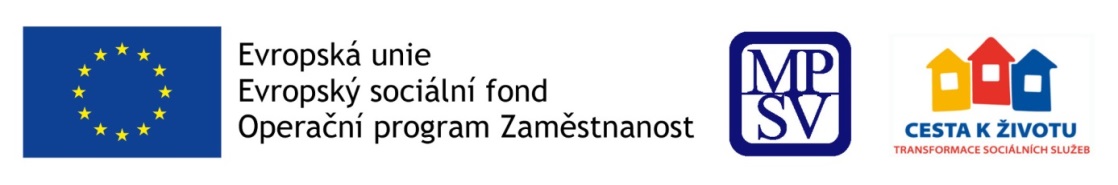 Metodický denZvyšování přístupnosti pro osoby s duševním onemocněním - podpora života v běžném prostředíTermín:  12. 11. 2018Čas: 	   10:00 – 15:30 hodinMísto:	   GŘ ÚP ČR, Dobrovského 25, Praha 7Program setkání: Organizační informace: Na metodickém dni nebude zajištěno občerstvení. V případě dotazů se můžete obracet na mariana.strajtova@mpsv.cz. Těšíme se na setkání s Vámi 	tým projektu Život jako každý jiný.www.trass.cz 		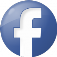 10:00 ‒ 10:15Zahájení metodického dne10:15 – 10:45Základní informace o duševních onemocněních(Petr Vítek, Bona, o.p.s)10:45 ‒ 11:15Příběh člověka s duševním onemocněním (Břetislav Košťál, Studio 27)11:15 – 11:30 Přestávka11:30 – 12:15 Bariéry z pohledu osob s duševním onemocněním (Petr Vítek, Bona, o.p.s; Břetislav Košťál, Studio 27)12:15 ‒ 13:00Přestávka na oběd13:00 ‒ 13:30Podpora života lidí s duševním onemocněním v přirozeném prostředí - kazuistiky(Petr Vítek, Bona, o.p.s)13:30 ‒ 13:45Přestávka13:45 ‒ 15:15Příklady z praxe (Petr Vítek, Bona, o.p.s; Břetislav Košťál, Studio 27)15:15 ‒ 15:30Ukončení metodického dne